Podívej se na obrázek, co vidíš? Líbí se Ti ten nepořádek? Co uděláme pro to, aby k takovému nepořádku nedocházelo? Co je vedle modrého kontejneru? Co je za prasátkem?Co je vedle zelené popelnice? Co je za papírovou krabicí?Co je pod prasátkem?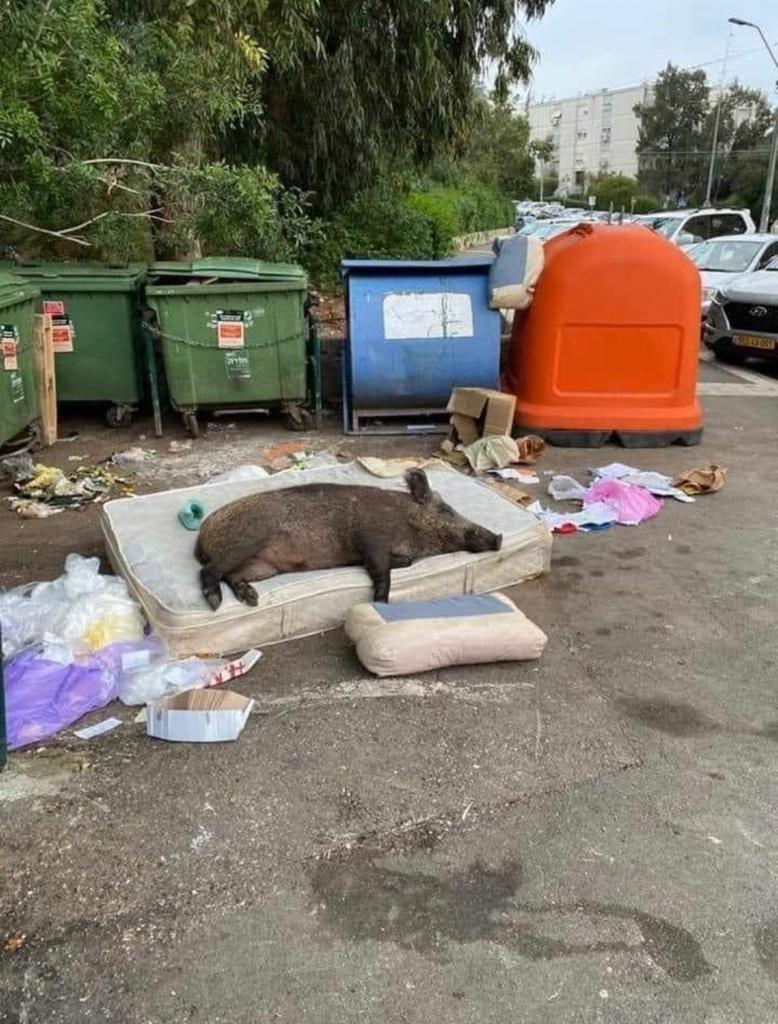 Co je nad zelenou popelnicí? Kolik vidíš zelených popelnic? Kolik vidíš modrých kontejnerů?